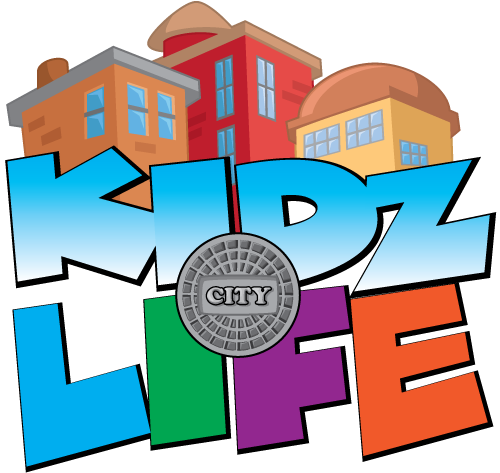  18 MONTHS – 3 YEARS OLD SUNDAY SCHEDULE10:30-10:35 	Pray in conference room with KL team10:35-10:45 	 Set up class room/ Check Wi- FI to make sure it’s working10:45- 11:15     Pre- Service Stations / Soft Music playing 11:15- 11:20	 Clean Up/ Use song to cue kids to clean up11:20- 11:25	Praise and Worship: 1 songs   (Sing w/  video ) 11:25-11:30	Movement Game 11:30-11:40     Snack11:45-12:00    Main Lesson / Color Sheet or Art and Craft 12:00-12:10	Change/ Story time/ Table toys 		Make sure kids have coats, bags, etcPut all materials to take home in bags , Remove all trash from classroom, clean room up and put all teaching materials up